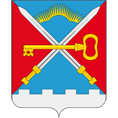 П О С Т А Н О В Л Е Н И ЕАДМИНИСТРАЦИЯ СЕЛЬСКОГО ПОСЕЛЕНИЯ АЛАКУРТТИ КАНДАЛАКШСКОГО РАЙОНАот  01.02.2018	                 		                                                                      	№ 18    О повышении заработной платы работникам муниципальных учреждений в 2018 году
Руководствуясь постановлением Правительства Мурманской области от 14.11.2017 № 547-ПП «О повышении заработной платы работникам государственных областных организаций в 2018 году» п о с т а н о в л я ю:1. Произвести повышение заработной платы посредством увеличения размеров минимальных окладов на 4,0 % работникам общеотраслевых должностей руководителей, специалистов, служащих и общеотраслевых профессий рабочих муниципальных учреждений, а также по должностям работников, администрации сельского поселения Алакуртти кандалакшского района, а также подведомственных учреждений.2. Главным распорядителям средств бюджета сельского поселения Алакуртти Кандалакшского района, руководителям муниципальных учреждений внести изменения в Примерные положения (Положения) по оплате труда работников подведомственных учреждений с установлением новых размеров минимальных (должностных) окладов.3. Установить, что расходы, связанные с реализацией настоящего постановления, осуществляются за счет средств, предусмотренных в бюджете сельского поселения Алакуртти Кандалакшского района на 2018 год и плановый период 2019 и 2020 годов на указанные цели, средств от иной приносящей доход деятельности и сокращения неэффективных расходов.4. Опубликовать настоящее постановление в информационном бюллетене «Алакуртти – наша земля» и на официальном сайте администрации сельское поселение Алакуртти Кандалакшского района..5. Настоящее постановление вступает в силу со дня официального опубликования и распространяется на правоотношения, возникшие с 01 января 2018 года.6. Контроль за исполнением настоящего постановления оставляю за собой.Врио глава администрации сельского поселения Алакуртти                                                                          П.В. Кулешова